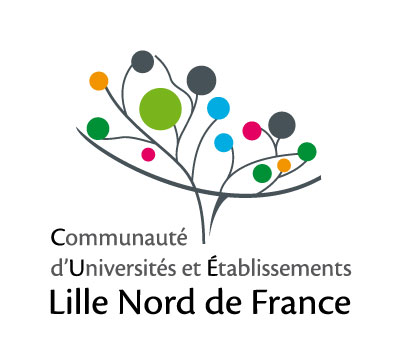 BUDGET 2016Le budget de la Communauté d’Universités et Etablissements Lille Nord de France vient en soutien des missions définies dans les statuts de la ComUE. Ces missions ont été détaillées dans un document « Contrat de site Nord-Pas de Calais » dans une perspective pluriannuelle. Ces missions sont rappelées succinctement dans le tableau ci-dessous. Elles ont structuré le volet commun du contrat de site signé le 22 juillet 2015.Missions de la ComUE*SRI-SI Stratégie Recherche Innovation- Spécialisations Intelligentes*CPER Contrat de Plan Etat Région*Po Programme Opérationnels*FEDER Fonds Européen de Développement Régional1- Les dépenses de la COMUELe Conseil d’administration constitué par les membres du PRES a adopté le 7 décembre 2015 un budget de reconduction afin d’assurer le fonctionnement des missions de la ComUE et de permettre au Président de la ComUE (élu le 1er février 2016) de présenter le budget définitif au nouveau Conseil d’Administration installé le 14 décembre 2015.Le budget de l’ESPE (Budget Propre Intégré) a fait l’objet d’une présentation particulière puisque les ressources sont pour l’instant à l’Université d’Artois.Les dépenses de la ComUE sont présentées par mission.Dépenses de la ComUE : les principaux postes Administration générale : Les dépenses sont liées à la mise en place des missions support nécessaires à l’intégration de l’ESPE et au passage aux responsabilités et compétences élargies et notamment à la mise en œuvre des outils de gestion et au SIRH (Système d’Information Ressources Humaines). Les dépenses concernent également l’accompagnement  des missions opérationnelles et la valorisation des événements de la ComUE et de ses membres par la refonte du site web et outils de communication (mise en œuvre des outils de gestion websifac et sifac, mise en place de sifac démat, mise en place des outils RH tels que cocktail, formations, mise en place de la politique RH de la ComUE, coûts de structure, gestion des frais de mission, refonte du site web de la ComUE, élaboration des plaquettes et événementiels des missions de la ComUE et de l’ESPE).Recherche et valorisation : La ComUE assure la coordination  des politiques des établissements dans le cadre des grands schémas stratégiques qui viennent structurer l’ESR tels que la Stratégie Recherche Innovation-Spécialisations Intelligentes (SRI-SI), les Programmes Opérationnels du Feder (PO), le Contrat de Plan Etat-Région (CPER) ou le Programme d’Investissements d’Avenir (PIA).Pour ce faire, elle s’appuie sur les 8 réseaux thématiques régionaux (santé, environnement, transports, SHS, STIC et maths, énergie, chimie-matériaux, agro-alimentaire) qui constituent un véritable appui dans les démarches des laboratoires engagées dans les appels d’offres nationaux et internationaux. Le budget permet un soutien aux actions de coopération universitaire euro-régionale, à l’appel à projets BQRI (Bonus Qualité Recherche Internationale). La ComUE soutient les Presses Universitaires du Septentrion qui valorisent les diverses publications d’ouvrages à travers leur diffusion dans des revues spécialisées ainsi que la Bibliothèque Régionale de Recherche en Mathématiques, seule bibliothèque au nord de Paris, qui regroupe plus de 300 lecteurs, enseignants-chercheurs et doctorants des laboratoires de mathématiques de la région et permet des recrutements externes de qualité en mathématiques.La SATT (Société d’Accélération et Transfert de Technologie) est l’outil de valorisation et de transfert des universités et des écoles en région. La ComUE participe au Conseil d’Administration et assure la gestion du Fonds National de Valorisation.La Formation : La ComUE assure la formation des maîtres avec son école interne, l’ESPE Lille Nord de France et la formation des doctorants grâce au Collège doctoral.Le Collège Doctoral : L’objectif est d’augmenter le nombre de doctorants dans le tissu socio-économique régional. Le Collège Doctoral assure la formation des doctorants et favorise leur insertion professionnelle, renforce les liens doctorants-entreprises et développe la valorisation internationale des formations doctorales et mobilités. Les dépenses concernent les séminaires pour les doctorants (1100 inscrits) et les encadrants de thèses, l’animation d’un réseau de référents « insertion professionnelle-docteurs », des événements, plaquettes, l’appel à projets mobilité (mobilité entrante et sortante) et « visiting professors » afin de dispenser des cours de haut niveau, et la coordination de projets dans le cadre de la coopération euro-régionale.La Carte des Formations développe l’attractivité, la visibilité et la lisibilité pour les étudiants de l’offre de formation. La ComUE construit une cartographie des formations qui permettra aux étudiants d’identifier chaque formation sur la base des compétences auxquelles elle prépare, son insertion professionnelle, son adossement à la recherche. Les dépenses concernent la conception de l’outil informatique permettant la réalisation de cette cartographie ainsi que des sessions de formation afin de faciliter l’insertion professionnelle des étudiants des établissements de la ComUE.Le schéma de la vie étudiante : La ComUE élabore avec le CROUS Nord-Pas de Calais un schéma d’amélioration de la vie étudiante. Un groupe de travail a été mis en place afin de définir les grandes orientations du schéma directeur et rédiger le document final qui sera remis à la fin du mois de juin 2016. Le Portefeuille Expériences et Compétences (PEC) : Ce projet est porté par la ComUE depuis 2009. Il permet à l’étudiant de pouvoir analyser ses expériences dans le domaine de la formation et dans les activités extra-scolaires, de les traduire en compétences acquises et de chercher celles à acquérir pour ses projets de formation et professionnels.L’Observatoire Régional des Etudes Supérieures : Il permet aux universités, écoles et collectivités de disposer d’indicateurs et études sur l’insertion professionnelle et les conditions de vie des diplômés en région. Il participe également à l’enquête « docteurs » en lien avec le collège doctoral. Le budget permet d’acquérir les données nécessaires, d’organiser les enquêtes auprès des docteurs.La Maison de l’Entrepreneuriat : La ComUE mène des actions innovantes pour sensibiliser et former les étudiants à l’entrepreneuriat. La Maison de l’Entrepreneuriat détient le label national Pôle Entrepreneuriat Etudiant (PEE) regroupant 23 pôles et a coordonné la réponse à l’action PEPITE (Pôle Etudiant pour l’Innovation, le Transfert et l’Entrepreneuriat). Le budget correspond aux missions de la Maison de l’Entrepreneuriat afin de participer à l’élaboration et à la mise en œuvre de la stratégie régionale « Initiatives et Entrepreneuriat » en coordonnant les réponses aux appels d’offres ( PEPITE,…), à la coordination du dispositif régional des « Hubhouses », à l’organisation des actions d’animation et de sensibilisation des étudiants (JRE Journée Régionale de l’Entrepreneuriat), salon CREER,…), à l’accompagnement des activités des établissements (réseau de référents « Entrepreneuriat/MACE »), à l’organisation du statut d’Etudiant Entrepreneur et de la mise en place du Diplôme Etudiant Entrepreneur (D2E).L’International : les actions viennent en appui des projets menés par les établissements afin de développer un espace euro-régional de l’enseignement supérieur et de la recherche avec les universités de l’Euro-région (Ku Leuwen, U Gand, UCL et U Mons) et de favoriser l’accueil des étudiants et des chercheurs internationaux.L’Université métropolitaine : Cette action a été réalisée avec les universités de Mons et la Kulak par un programme Interreg. Elle s’est intensifiée en intégrant les universités de Gand et Leuwen, et l’Université catholique de Louvain et en couvrant 3 actions de formation qui se concrétiseront par le dépôt d’un dossier Interreg « Transuniv ». Les dépenses permettent d’assurer l’élaboration du dossier Interreg.International Academy : Ce programme a été construit sur le modèle d’une université d’été (Summer School) afin de faciliter l’intégration des étudiants internationaux inscrits dans les établissements de la ComUE et quelques établissements nationaux. Il assure l’accueil, la préparation linguistique, culturelle des étudiants préalablement à leur entrée dans leur filière d’études. Le budget concerne les dépenses pour l’organisation des sessions de formation, les sorties culturelles, la préparation, la logistique et le suivi de la session.Le Centre d’Examens « Français langue étrangère » : Il a été créé en 1993 et délivre un diplôme d’études en langue française, diplôme approfondi de la langue française et TCF (Test de Connaissance du Français). Ces examens s’adressent à un public étranger – étudiants en mobilité, candidats libres, demandeurs de naturalisation- afin d’obtenir une certification reconnue sur le plan international et dans toutes les administrations. Les dépenses couvrent les frais de déroulement des sessions d’examens (732 étudiants inscrits en 2014).Le Centre de Mobilité Euraxess : Il vient en appui de l’accueil des chercheurs étrangers et de leur famille en lien avec les laboratoires. Il apporte une aide pour les questions administratives, la gestion des logements et l’assistance dans la vie quotidienne. Le budget intègre les dépenses de pilotage et frais pour garantir des « local points » dans 6 universités, les sessions de formation, sorties culturelles.La Culture scientifique et Patrimoine scientifique et Arts : La ComUE intervient dans la mission de la Région de coordonner les initiatives territoriales visant à développer la culture scientifique, technique et industrielle auprès des jeunes publics et de participer à leur financement.- La culture scientifique développe des actions entre les acteurs de  la science et le public. Le budget permet de monter des actions telles que la fête de la science, le concours faîtes de la science, … Elle participe également au projet Boutique des sciences ( un dispositif de recherche collaborative qui met en lien les acteurs de la recherche avec des collectifs de citoyens).- Le Patrimoine scientifique : Les établissements de la ComUE détiennent un patrimoine précieux et diversifié. La mission est de valoriser ce patrimoine et le faire connaître au grand public et aux acteurs de l’enseignement supérieur et de la recherche. Le budget permet d’organiser des expositions et de valoriser l’inventaire des collections.- La Culture et Arts : L’objectif est de sensibiliser la communauté scientifique à la création artistique et à la diffusion de la culture artistique à l’Université. Le budget couvre les dépenses de la résidence d’artiste ARTU « Artiste Rencontre Territoire Universitaire » d’une durée de 4 mois.Le programme PIA Culture : La Région est chef de file de ce projet financé par l’ANRU. Ce projet permettra la création du « portail de la curiosité scientifique » dans lequel sera intégrée la valorisation du patrimoine.Europresse : Depuis 2011, le PRES (puis la ComUE) prend en charge l’abonnement à Europresse, pour les 6 universités publiques, avec accès distant. Cet abonnement est souscrit auprès de la Société CEDROM-SNI qui a l’exclusivité de distribution de la base de données « Europresse.com pour Bibliothèques ».Régulièrement mis à jour et enrichi, le répertoire Europresse.com comporte 6419 sources reconnues, incluant de nombreux titres exclusifs. Il donne accès à des publications renommées de genres variés couvrant divers secteurs. Plusieurs publications écrites sont également disponibles en format PDF (recherche par critères possible). Cet abonnement comprend 60 accès distants, à partir des différents pôles universitaires des 6 universités.Le Campus Développement Durable : La ComUE accompagne la démarche de développement durable des établissements. La démarche se poursuit avec la mise en place d’un plan de déplacement des campus afin de réduire les émissions de polluants liés aux déplacements. Dans le cadre des travaux menés sur la Troisième Révolution Industrielle, il a été proposé aux universités régionales de s’engager dans le projet « Université Zéro Carbone ». Le budget soutenu par la Région permet l’appui au montage des projets UZC des établissements ainsi que l’animation et la sensibilisation d’ateliers auprès des étudiants.Le Campus Numérique : La ComUE poursuit le développement des usages numériques en favorisant les infrastructures TIC (Technologies de l’Information et de la Communication) et en donnant un service et accès identiques aux ressources numériques sur l’ensemble des territoires. Elle continue la démarche engagée avec la mise en œuvre de Université Numérique Régionale Nord Pas de calais (UNR NPC).Les missions principales concernent le développement des usages des TICE (Technologies de l’Information et de la Communication de l’Enseignement) pour accompagner les étudiants, la formation tout au long de la vie, la généralisation du très haut débit sur l’ensemble des établissements et le développement d’infrastructures pour la recherche et le transfert notamment vers les PME.Tableau des dépenses2- Les Ressources de la ComUE2.1 Aspects financiers2.1.1 La ComUE réalise des actions à forte valeur ajoutée collective que les établissements ont choisi de lui confier. Elle fonctionne avec les ressources financières que ces établissements lui affectent.La contribution des établissements membres au budget de la ComUE a été votée le 19 janvier 2015.- 133 000 € pour les Université de Lille 1, Lille 2 et Lille 3- 57 000 € pour les Universités du Littoral Côte d’Opale, d’Artois et  de Valenciennes et du Hainaut-Cambrésis- 114 000 € pour la FUPL- 30 000 € pour l’Ecole des Mines et l’Ecole Centrale de Lille- 15 000 € pour l’Inria et le CNRS- 15 000 € pour les autres établissements associés2.1.2 La dimension régionale permet aussi de  bénéficier  de subventions provenant en particulier des collectivités territoriales (Conseil Régional, Pôles métropolitains). Le montant global pour 2016 s’élève à   1 305 793 €.2.1.3 L’Etat alloue des subventions sur des actions ponctuelles pour un montant  total de 492 750 €.2.1.4 La ComUE dispose de ressources propres (droits d’inscription des étudiants au Centre d’examens et à l’International Academy, participation des écoles doctorales au Collège doctoral,…) pour un montant de 354 620 €. 2.1.5 Les établissements participent par des reversements à certaines actions de la ComUE (Carte multi services, UNR, EquipEx,…) pour un montant total de 332 475 €.2.1.6 La ComUE a reçu des subventions constatées fin 2015 pour des dépenses qui sont effectuées en 2016 (SATT, Campus Numérique) pour un montant total de 696 391 €.2.2 Aspects ressources humaines2.2.1 Les établissements contribuent également aux missions confiées à la ComUE par la mise à disposition de ressources en personnels.2.2.2 La ComUE s’est dotée au titre du Contrat de site de 19 emplois. Une partie de ces emplois a été utilisée pour remplacer des emplois contractuels, allégeant donc la contribution budgétaire de la ComUE. Récapitulatif des recettes attendues 3- Budget des Autres Programmes Universitaires (Plan Campus Grand Lille et EquipEx)3.1 Plan Campus Grand Lille3.1.1 Dans le cadre du Plan Campus Grand Lille, deux opérations de partenariat public-privé (PPP) dénommées contrats de partenariat (CP) sont en cours :CP1 : il concerne trois opérations : Bâtiment D, Institut Chevreul et l’Animalerie, sur la Cité Scientifique à Villeneuve d’Ascq, pour un montant de 45,7 Millions €Subventions : 5 M€ pour ChevreulPlanning : Offres finales reçues le 18 avril 2016Signature du contrat de partenariat prévue fin octobre 2016Mises à disposition prévues fin 2018/mi 2019Durée du contrat 25 ansCP2 : il concerne trois opérations : Pôle Formation Santé (PFS) et Eurasport sur le site du Campus santé à Lille et IMMD-LEA (Institut du Marketing et du Management et de la Distribution- Langues Etrangères Appliquées) à Roubaix, pour un montant de 52,8 Millions €Subventions : 12 M€ + terrain IMMD-LEAMise à disposition Eurasport : 5 avril 2016Mises à disposition PFS & IMMD-LEA : 8 juillet 2016Durée du contrat 25 ans3.1.2 Une opération en loi MOP (Maîtrise d’Ouvrage Publique) est également en cours, sur le site de la Cité Scientifique :COSEC (Complexe Sportif Evolutif Couvert) : réhabilitation et extension du bâtiment et réhabilitation d’une plaine de jeu et création d’un terrain synthétique.Loi MOPDébut des travaux des terrains extérieurs : juin 2016Début des travaux du COSEC : octobre 2016Réception des terrains extérieurs : octobre 2016Réception du COSEC : printemps 20183.2 EquipExLe projet EquipEx (ImaginEx BioMed) a été financé dans le cadre des PIA (Programmes d’Investissement d’Avenir) par l’ANR et le FEDER en investissement pour la 1ère tranche 2011-2014 et par l’ANR en fonctionnement pour la 2ème tranche 2015-2019. Les dépenses concernent des contrats de maintenance pour un montant de 180 000 €.Tableau de synthèse des dépenses4- Opérations pour compte de tiers4.1  Fonds National Valorisation de la SATTDans le cadre du soutien de l’ANR destiné à l’achat de prestations (sensibilisation/formation, cartographie des laboratoires, détection des besoins des entreprises, appui à la négociation de brevets, gestion d’un portefeuille de brevets,…) dans le cadre du Fonds National Valorisation de la SATT, la ComUE reçoit les montants attribués à l’URCA (Université de Reims Champagne Ardenne), l’UPJV (Université de Picardie Jules Verne) et au CNRS (Centre  National de Recherche Scientifique). Elle devra procéder au reversement de cette somme  (236 250 €). 4.2 Campus Grand LilleDans le cadre des opérations Campus Grand Lille, un reversement d’un montant de 171 600 € sera effectué à l’Université de Lille 3.4.3 ESPEL’ESPE procédera au reversement de la sécurité sociale des étudiants pour un montant de 210 000 €.5- Budget agrégé de la ComUE « Actions ComUE, Budgets Autres Programmes Universitaires et Budget Primitif Intégré de l’ESPE »  Le budget agrégé des dépenses de la ComUE s’élève à 144 624 510 € en autorisations d’engagement et à 19 379 427 € en crédits de paiement.Budget agrégé des dépenses 6- Etats Budgétaires En complément de la note de présentation, les états soumis au vote du conseil d’administration sont joints :Tableau des autorisations d’emplois (n°1) / budget rectificatif agrégé  (soumis au vote du conseil d’administration) ;Tableau des autorisations budgétaires (n°2) / budget rectificatif agrégé  (soumis au vote du conseil d’administration). Il vise à présenter les autorisations budgétaires en autorisations d’engagement et crédits de paiement par nature de dépenses, et les prévisions de recettes;Tableau d’équilibre financier (n°4) / budget rectificatif agrégé  (soumis au vote du conseil d’administration). Il présente le besoin de financement et les financements ;Tableau sur la situation patrimoniale (n°6) / budget rectificatif agrégé  (soumis au vote du conseil d’administration). Il décrit la prévision de l’activité courante de l’organisme pour l’exercice 2016, en regroupant l’intégralité des produits et charges.Les états présentés pour information du conseil d’administration sont :Tableau des dépenses par destination et recettes par origine (n°3) / budget rectificatif agrégé ;Tableau des opérations pour compte de tiers (n°5) / budget rectificatif agrégé ;Plan de trésorerie (n°7) / budget rectificatif agrégé ;Tableau des opérations sur recettes fléchées (n°8) / budget rectificatif agrégé ;Tableau des opérations pluriannuelles (n°9) / budget rectificatif agrégé.Afin d’assurer une meilleure lisibilité du budget agrégé de la COMUE, des tableaux complémentaires pour les autorisations budgétaires (n°2), les dépenses par destination et recettes par origine (n°3) et l’équilibre financier (n°6) sont transmis pour information du conseil d’administration. Ils reprennent les budgets de la COMUE pour les missions support, de l’Ecole  supérieure du professorat et de l’éducation, d’Equipex et de Campus Grand Lille.FONCTIONNEMENTFONCTIONNEMENTPERSONNELPERSONNELINVESTISSEMENTINVESTISSEMENTTOTALTOTALReconduction 2015 vers 2016Budget 2016Reconduction 2015 vers 2016Budget 2016Reconduction 2015 vers 2016Budget 2016Reconduction 2015 vers 2016Budget2016Administration GénéraleAdministration GénéraleAdministration Générale422 200396 490277 192233 075110 000165 000809 392794 565900GOUVE Gouvernance 900GOUVE Gouvernance 20 00030 000000020 00030 000900AGSEG Administration générale 900AGSEG Administration générale 104 00090 00069 68255 2580173 682145 258900AGDSF Direction Services Financiers900AGDSF Direction Services Financiers07 58098 91699 0760098 916106 656900AGDRH900AGDRH93 20018 91024 08524 10000117 28543 010900AGDSI900AGDSI145 000200 00048 62218 718110 000165 000303 622383 718900AGCOM Communication900AGCOM Communication60 00050 00035 88735 9230095 88785 9231-Recherche et Valorisation1-Recherche et Valorisation1-Recherche et Valorisation620 750985 4110000620 750985 411900REANI Animation groupe recherche900REANI Animation groupe recherche10 0002 000000010 0002 000900RESRE Soutien à la recherche900RESRE Soutien à la recherche100 000100 0000000100 000100 000900REPUS Soutien aux Presses Septentrion900REPUS Soutien aux Presses Septentrion75 00075 000000075 00075 000900REBRM Soutien à la bibliothèque régionale de Mathématiques900REBRM Soutien à la bibliothèque régionale de Mathématiques42 00042 000000042 00042 000900RESAT SATT900RESAT SATT393 750766 4110000393 750766 4112-Formation2-Formation2-Formation718 400577 000279 223149 79200997 623726 792900FODOC Formation Doctorale900FODOC Formation Doctorale340 000320 00080 83872 17300420 838392 173900FOCFA Carte des formations-Schéma de la Vie Etudiante Animation 900FOCFA Carte des formations-Schéma de la Vie Etudiante Animation 10 0002 000000010 0002 000900FOCFO Carte des formations-Schéma de la Vie étudiante900FOCFO Carte des formations-Schéma de la Vie étudiante35 00032 00070 57416 86500105 57448 865900FOINP BQE Innovation Pédagogique900FOINP BQE Innovation Pédagogique100 00000000100 0000900FOPEC Portefeuille Expériences Compétences (PEC)900FOPEC Portefeuille Expériences Compétences (PEC)100 000100 0000000100 000100 000900FOPER PECARE900FOPER PECARE00000000900FOORE Observatoire Régional des Etudes Supérieures (ORES)900FOORE Observatoire Régional des Etudes Supérieures (ORES)35 40033 00051 29426 8430086 69459 843900FOMEE Maison Entrepreneuriat (ME)900FOMEE Maison Entrepreneuriat (ME)98 00090 00076 51733 91100174 517123 9113-Développement Actions Internationales3-Développement Actions Internationales3-Développement Actions Internationales245 900248 431438 555293 70300684 455542 134900AIANI1Actions internationales Animation900AIANI1Actions internationales Animation10 0002 000000010 0002 000900AIARCActions internationales et ARCUS900AIARCActions internationales et ARCUS96 00042 390000096 00042 390900AIUNM Université Métropolitaine900AIUNM Université Métropolitaine6 0004 0005 7875 7870011 7879 787900AIACI International Academy900AIACI International Academy53 60048 800236 993166 85400290 593215 654900AIFLE Centre d'Examen Français Langue Etrangère900AIFLE Centre d'Examen Français Langue Etrangère42 50030 200195 775121 06200238 275151 262900AIMEA Centre de Mobilité Euraxess 900AIMEA Centre de Mobilité Euraxess 37 800121 041000037 800121 0414-Développement Culture Scientifique, valorisation Patrimoine scientifique et Culture des Arts4-Développement Culture Scientifique, valorisation Patrimoine scientifique et Culture des Arts4-Développement Culture Scientifique, valorisation Patrimoine scientifique et Culture des Arts152 500153 514118 018121 57000270 518275 084900CUCPS Culture et Patrimoine scientifiques900CUCPS Culture et Patrimoine scientifiques20 00020 00081 73884 64600101 738104 646900CUCCA Culture et Arts900CUCCA Culture et Arts24 50025 00036 28036 9240060 78061 924900CUEKE Soutien au projet PIA900CUEKE Soutien au projet PIA20 00020 000000020 00020 000900CUMSC Soutien à la Maison des Sciences900CUMSC Soutien à la Maison des Sciences30 00030 000000030 00030 000900CUEUR Abonnement Europresse900CUEUR Abonnement Europresse58 00058 514000058 00058 5145-Campus Numérique5-Campus Numérique5-Campus Numérique60 000689 950033 7300060 000723 6806-Développement Durable6-Développement Durable6-Développement Durable10 00044 32088 99489 0430098 994133 363TOTAL DEPENSESTOTAL DEPENSESTOTAL DEPENSES2 229 7503 095 1161 201 982920 913110 000165 0003 541 7324 181 029OrigineEtablissements membres         774 000 €Etablissements associés         225 000 €Collectivités territoriales (Conseil Régional, Pôles métropolitains)      1 305 793 €Etat         492 750 €Ressources propres (droits d’inscription, participation écoles doctorales)         354 620 €Etablissements (reversement sur actions ponctuelles)         332 475 €Prélèvement sur fonds de roulement (recettes constatées en 2015 pour des dépenses en 2016)        696 391 €Total recettes      4 181 029 €FONCTIONNEMENTFONCTIONNEMENTPERSONNELPERSONNELINVESTISSEMENTINVESTISSEMENTTOTALTOTALReconduction 2015 vers 2016Budget 2016Reconduction 2015 vers 2016Budget 2016Reconduction 2015 vers 2016Budget 2016Reconduction 2015 vers 2016Budget 20167- Autres Programmes Universitaires7- Autres Programmes Universitaires7- Autres Programmes Universitaires587 8933 095 116132 107125 2876 391 9007 901 3567 111 90011 111 317Campus Grand Lille  Campus Grand Lille  407 8933 084 674132 107125 2876 391 9006 931 90010 931 317EquipEx ImagInEx BioMedEquipEx ImagInEx BioMed180 000 180 00000180 000180 000TOTAL DEPENSESTOTAL DEPENSESTOTAL DEPENSES587 8933 095 116132 1077125 2876 391 9007 901 3567 111 90011 111 317FONCTIONNEMENTFONCTIONNEMENTFONCTIONNEMENTFONCTIONNEMENTFONCTIONNEMENTPERSONNELPERSONNELINVESTISSEMENTINVESTISSEMENTTOTALTOTALTOTALTOTALReconduction 2015 vers 2016Reconduction 2015 vers 2016Reconduction 2015 vers 2016Budget 2016Budget 2016Reconduction 2015 vers 2016Budget 2016Reconduction 2015 vers 2016Budget 2016Reconduction 2015 vers 2016Reconduction 2015 vers 2016Budget 2016Budget 2016Administration GénéraleAdministration GénéraleAdministration GénéraleAdministration Générale422 200422 200422 200396 490396 490277 192233 075110 000165 000809 392809 392794 565794 565900GOUVE Gouvernance 900GOUVE Gouvernance 20 00020 00020 00030 00030 000000020 00020 00030 00030 000900AGSEG Administration générale 900AGSEG Administration générale 104 000104 000104 00090 00090 00069 68255 2580173 682173 682145 258145 258900AGDSF Direction Services Financiers900AGDSF Direction Services Financiers0007 5807 58098 91890 0760098 91698 916106 656106 656900AGDRH900AGDRH93 20093 20093 20018 91018 91024 08524 10000117 285117 28543 01043 010900AGDSI900AGDSI145 000145 000145 000200 000200 00048 62218 718110 000165 000303 622303 622383 718383 718900AGCOM Communication900AGCOM Communication60 00060 00060 00050 00050 00035 88735 9230095 88795 88785 92385 9231-Recherche et Valorisation1-Recherche et Valorisation1-Recherche et Valorisation1-Recherche et Valorisation620 750620 750620 750985 411985 4110000620 750620 750985 411985 411900REANI Animation groupe recherche900REANI Animation groupe recherche10 00010 00010 0002 0002 000000010 00010 0002 0002 000900RESRE Soutien à la recherche900RESRE Soutien à la recherche100 000100 000100 000100 000100 0000000100 000100 000100 000100 000900REPUS Soutien aux Presses Septentrion900REPUS Soutien aux Presses Septentrion75 00075 00075 00075 00075 000000075 00075 00075 00075 000900REBRM Soutien à la bibliothèque régionale de Mathématiques900REBRM Soutien à la bibliothèque régionale de Mathématiques42 00042 00042 00042 00042 000000042 00042 00042 00042 000900RESAT SATT900RESAT SATT393 750393 750393 750766 411766 4110000393 750393 750766 411766 4112-Formation2-Formation2-Formation2-Formation718 400718 400718 400577 000577 000279 223149 79200997 623997 623726 792726 792900FODOC Formation Doctorale900FODOC Formation Doctorale340 000340 000340 000320 000320 00080 83872 17300420 838420 838392 173392 173900FOCFA Carte des formations-Schéma de la Vie Etudiante Animation 900FOCFA Carte des formations-Schéma de la Vie Etudiante Animation 10 00010 00010 0002 0002 000000010 00010 0002 0002 000900FOCFO Carte des formations-Schéma de la Vie étudiante900FOCFO Carte des formations-Schéma de la Vie étudiante35 00035 00035 00032 00032 00070 57416 86500105 574105 57448 86548 865900FOINP BQE Innovation Pédagogique900FOINP BQE Innovation Pédagogique100 000100 000100 000000000100 000100 00000900FOPEC Portefeuille Expériences Compétences (PEC)900FOPEC Portefeuille Expériences Compétences (PEC)100 000100 000100 000100 000100 0000000100 000100 000100 000100 000900FOPER PECARE900FOPER PECARE0000000000000900FOORE Observatoire Régional des Etudes Supérieures (ORES)900FOORE Observatoire Régional des Etudes Supérieures (ORES)35 40035 40035 40033 00033 00051 29426 8430086 69486 69459 84359 843900FOMEE Maison Entrepreneuriat (ME)900FOMEE Maison Entrepreneuriat (ME)98 00098 00098 00090 00090 00076 51733 91100174 517174 517123 911123 9113-Développement Actions Internationales3-Développement Actions Internationales3-Développement Actions Internationales3-Développement Actions Internationales245 900245 900245 900248 431248 431438 555293 70300684 455684 455542 134542 134900AIANI1Actions internationales Animation900AIANI1Actions internationales Animation10 00010 00010 0002 0002 000000010 00010 0002 0002 000900AIARCActions internationales et ARCUS900AIARCActions internationales et ARCUS96 00096 00096 00042 39042 390000096 00096 00042 39042 390900AIUNM Université Métropolitaine900AIUNM Université Métropolitaine6 0006 0006 0004 0004 0005 7875 7870011 78711 7879 7879 787900AIACI International Academy900AIACI International Academy53 60053 60053 60048 80048 800236 993166 85400290 593290 593215 654215 654900AIFLE Centre d'Examen Français Langue Etrangère900AIFLE Centre d'Examen Français Langue Etrangère42 50042 50042 50030 20030 200195 775121 06200238 275238 275151 262151 262900AIMEA Centre de Mobilité Euraxess 900AIMEA Centre de Mobilité Euraxess 37 80037 80037 800121 041121 041000037 80037 800121 041121 0414-Développement Culture Scientifique, valorisation Patrimoine scientifique et Culture des Arts4-Développement Culture Scientifique, valorisation Patrimoine scientifique et Culture des Arts4-Développement Culture Scientifique, valorisation Patrimoine scientifique et Culture des Arts4-Développement Culture Scientifique, valorisation Patrimoine scientifique et Culture des Arts152 500152 500152 500153 514153 514118 018121 57000270 518270 518275 084275 084900CUCPS Culture et Patrimoine scientifiques900CUCPS Culture et Patrimoine scientifiques20 00020 00020 00020 00020 00081 73884 64600101 738101 738104 646104 646900CUCCA Culture et Arts900CUCCA Culture et Arts24 50024 50024 50025 00025 00036 28036 9240060 78060 78061 92461 924900CUEKE Soutien au projet PIA900CUEKE Soutien au projet PIA20 00020 00020 00020 00020 000000020 00020 00020 00020 000900CUMSC Soutien à la Maison des Sciences900CUMSC Soutien à la Maison des Sciences30 00030 00030 00030 00030 000000030 00030 00030 00030 000900CUEUR Abonnement Europresse900CUEUR Abonnement Europresse58 00058 00058 00058 51458 514000058 00058 00058 51458 5145-Campus Numérique5-Campus Numérique5-Campus Numérique5-Campus Numérique60 00060 00060 000689 950689 950033 7300060 00060 000723 680723 6806-Développement Durable6-Développement Durable6-Développement Durable6-Développement Durable10 00010 00010 00044 32044 32088 99489 0430098 99498 994133 363133 363TOTAL DEPENSES COMUETOTAL DEPENSES COMUETOTAL DEPENSES COMUETOTAL DEPENSES COMUE2 229 7502 229 7502 229 7503 095 1163 095 1161 201 982920 913110 000165 0003 541 7323 541 7324 181 0294 181 0297- Autres Programmes Universitaires7- Autres Programmes Universitaires7- Autres Programmes Universitaires7- Autres Programmes Universitaires7- Autres Programmes Universitaires587 8933 084 6743 084 674132 107132 107125 2876 391 9007 901 3567 901 3567 105 0807 105 08011 111 317Campus Grand Lille  Campus Grand Lille  Campus Grand Lille  Campus Grand Lille  407 8932 904 6742 904 674132 107132 107125 2876 391 900006 925 0806 925 08010 931 317EquipEx ImagInEx BioMedEquipEx ImagInEx BioMedEquipEx ImagInEx BioMedEquipEx ImagInEx BioMed180 000 180 000180 000000000180 000180 000180 000TOTAL DEPENSES Autres Programmes UniversitairesTOTAL DEPENSES Autres Programmes UniversitairesTOTAL DEPENSES Autres Programmes UniversitairesTOTAL DEPENSES Autres Programmes UniversitairesTOTAL DEPENSES Autres Programmes Universitaires587 8933 084 6743 084 674132 107132 107125 2876 391 9007 901 3567 901 3567 105 0807 105 08011 111 317TOTAL DEPENSES COMUETOTAL DEPENSES COMUETOTAL DEPENSES COMUETOTAL DEPENSES COMUETOTAL DEPENSES COMUE2 817 6436 179 7906 179 7901 334 0891 334 0891 046 2006 501 9008 066 3568 066 35610 646 81210 646 81215 292 346TOTAL DEPENSES ESPETOTAL DEPENSES ESPETOTAL DEPENSES ESPETOTAL DEPENSES ESPETOTAL DEPENSES ESPE3 322 7103 322 7103 322 710119 079119 079119 079645 292645 292645 2924 087 0814 087 0814 087 081TOTAL DEPENSES COMUE + ESPETOTAL DEPENSES COMUE + ESPETOTAL DEPENSES COMUE + ESPETOTAL DEPENSES COMUE + ESPETOTAL DEPENSES COMUE + ESPE6 140 3539 502 5009 502 5001 453 1681 453 1681 165 2797 147 1928 711 6488 711 64814 733 89314 733 89319 379 427